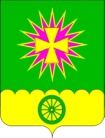 администрациЯ Нововеличковскогосельского поселения Динского районаПОСТАНОВЛЕНИЕот 10.02.2021					                                         № 40станица НововеличковскаяО включении в реестр муниципальной собственности МО Нововеличковское сельское поселение в составе МО Динской район движимого имущества(памятный знак «Труженикам тыла. Детям войны»)В соответствии с Федеральным законом от 06.10.2003 № 131-ФЗ «Об общих принципах организации местного самоуправления в Российской Федерации», Уставом Нововеличковского сельского поселения Динского района, Положением «О порядке управления и распоряжения объектами муниципальной собственности Нововеличковского сельского поселения Динского района», утвержденным решением Совета Нововеличковского сельского поселения Динского района от 11.10.2018 № 297-66/3, согласно договора благотворительного пожертвования от 25 января 2021 года, протокола общего собрания учредителей благотворительного фонда «Покровский» от     24 августа 2020 года, на основании письменного обращения генерального директора благотворительного фонда «Покровский» О.А. Чебанова                           от 17 декабря 2020 года,  п о с т а н о в л я ю:1.	Отделу земельных и имущественных отношений администрации Нововеличковского сельского поселения (Марук) включить в раздел 2 (муниципальное особо ценное движимое имущество, находящееся в муниципальной собственности движимое имущество, либо иное не относящееся к недвижимости имущество, стоимость которого превышает размер, установленный решениями представительных органов соответствующих муниципальных образований, а также особо ценное движимое имущество, закрепленное за автономными и бюджетными муниципальными учреждениями) реестра муниципальной собственности МО Нововеличковское сельское поселение в составе МО Динской район движимое имущество, составляющее имущество казны, а именно:Памятный знак «Труженикам тыла. Детям войны», балансовой стоимостью 26 000,00 (двадцать шесть тысяч рублей 00 копеек) и присвоить реестровый номер 0000642.2.	Муниципальному казенному учреждению «Централизованная бухгалтерия Нововеличковского сельского поселения» (Барилова) принять к учету муниципальное имущество, указанное в пункте 1 настоящего постановления.3.	Контроль за исполнением настоящего постановления оставляю за собой.4.	Постановление вступает в силу после его подписания.Глава Нововеличковскогосельского поселения Динского района							                   Г.М.Кова